.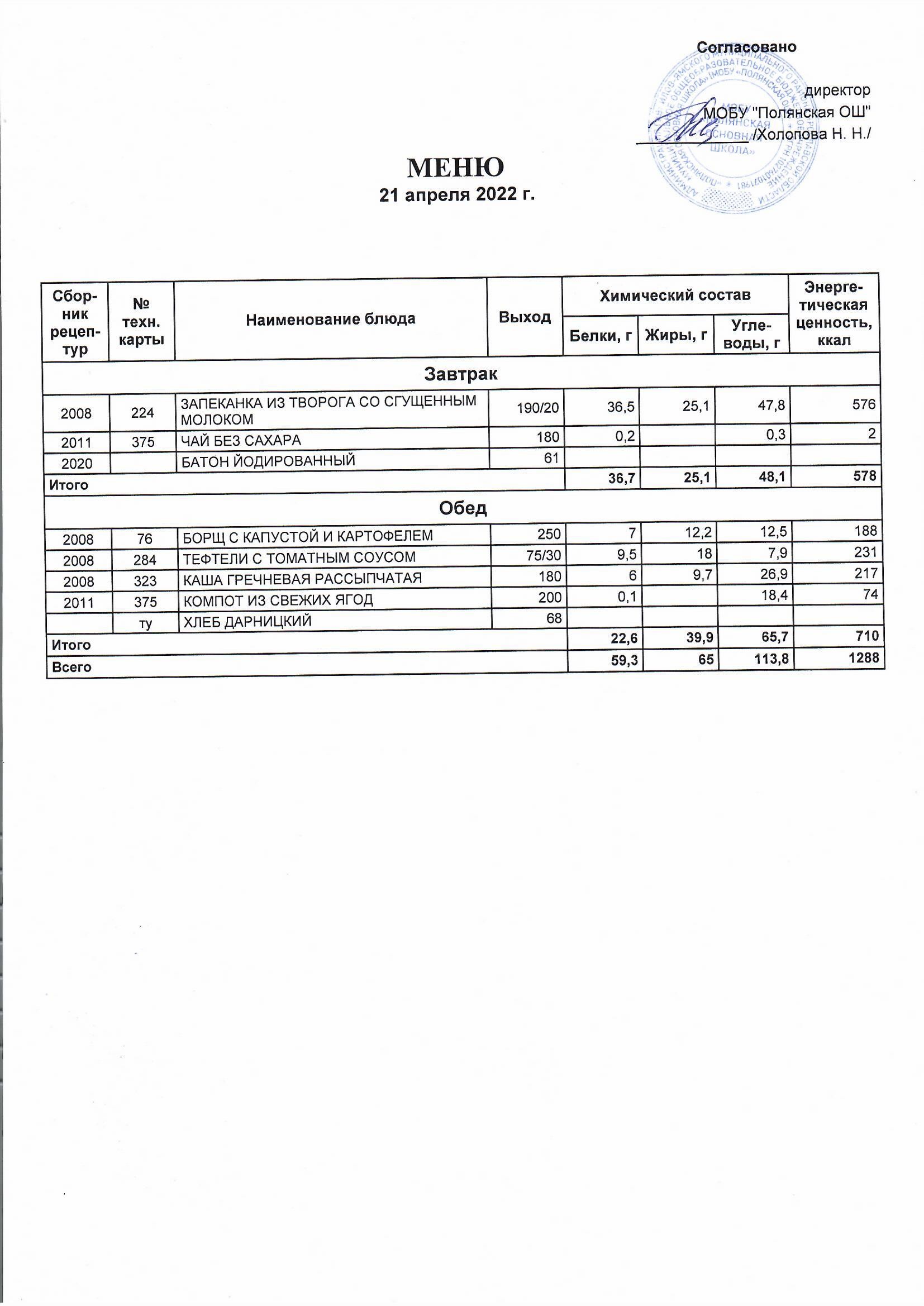 МЕНЮМЕНЮМЕНЮ05 мая 2022 г.05 мая 2022 г.05 мая 2022 г.05 мая 2022 г.05 мая 2022 г.05 мая 2022 г.05 мая 2022 г.Сбор-
ник
рецеп-
турСбор-
ник
рецеп-
тур№
техн.
картыНаименование блюдаНаименование блюдаНаименование блюдаВыходХимический составХимический составХимический составХимический составХимический составХимический составЭнерге-
тическая
ценность,
ккалЭнерге-
тическая
ценность,
ккалСбор-
ник
рецеп-
турСбор-
ник
рецеп-
тур№
техн.
картыНаименование блюдаНаименование блюдаНаименование блюдаВыходБелки, гБелки, гБелки, гЖиры, гЖиры, гУгле-
воды, гЭнерге-
тическая
ценность,
ккалЭнерге-
тическая
ценность,
ккалЗавтракЗавтракЗавтракЗавтракЗавтракЗавтракЗавтракЗавтракЗавтракЗавтракЗавтракЗавтракЗавтракЗавтракЗавтрак20082008224ЗАПЕКАНКА ИЗ ТВОРОГА СО СГУЩЕННЫМ
МОЛОКОМЗАПЕКАНКА ИЗ ТВОРОГА СО СГУЩЕННЫМ
МОЛОКОМЗАПЕКАНКА ИЗ ТВОРОГА СО СГУЩЕННЫМ
МОЛОКОМ190/2036,536,536,525,125,147,857657620112011375ЧАЙ БЕЗ САХАРАЧАЙ БЕЗ САХАРАЧАЙ БЕЗ САХАРА1800,20,20,20,32220202020БАТОН ЙОДИРОВАННЫЙБАТОН ЙОДИРОВАННЫЙБАТОН ЙОДИРОВАННЫЙ61ИтогоИтогоИтогоИтогоИтогоИтогоИтого36,736,736,725,125,148,1578578ОбедОбедОбедОбедОбедОбедОбедОбедОбедОбедОбедОбедОбедОбедОбед2008200876БОРЩ С КАПУСТОЙ И КАРТОФЕЛЕМБОРЩ С КАПУСТОЙ И КАРТОФЕЛЕМБОРЩ С КАПУСТОЙ И КАРТОФЕЛЕМ25077712,212,212,518818820082008284ТЕФТЕЛИ С ТОМАТНЫМ СОУСОМТЕФТЕЛИ С ТОМАТНЫМ СОУСОМТЕФТЕЛИ С ТОМАТНЫМ СОУСОМ75/309,59,59,518187,923123120082008323КАША ГРЕЧНЕВАЯ РАССЫПЧАТАЯКАША ГРЕЧНЕВАЯ РАССЫПЧАТАЯКАША ГРЕЧНЕВАЯ РАССЫПЧАТАЯ1806669,79,726,921721720112011375КОМПОТ ИЗ СВЕЖИХ ЯГОДКОМПОТ ИЗ СВЕЖИХ ЯГОДКОМПОТ ИЗ СВЕЖИХ ЯГОД2000,10,10,118,47474туХЛЕБ ДАРНИЦКИЙХЛЕБ ДАРНИЦКИЙХЛЕБ ДАРНИЦКИЙ68ИтогоИтогоИтогоИтогоИтогоИтогоИтого22,622,622,639,939,965,7710710ВсегоВсегоВсегоВсегоВсегоВсегоВсего59,359,359,36565113,812881288